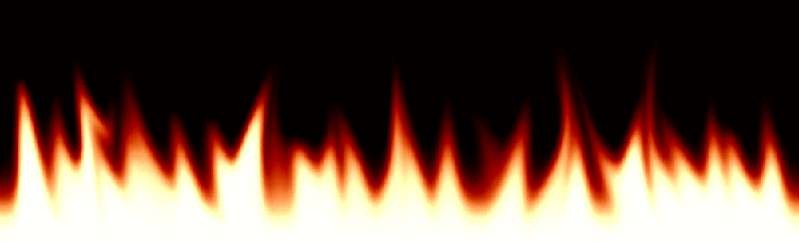 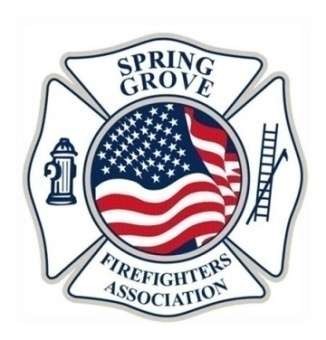 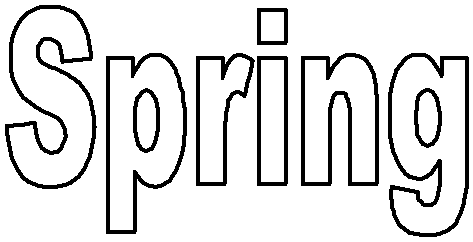 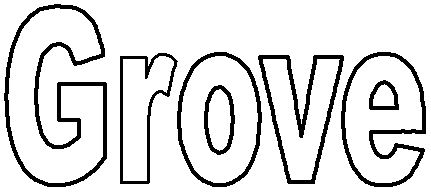 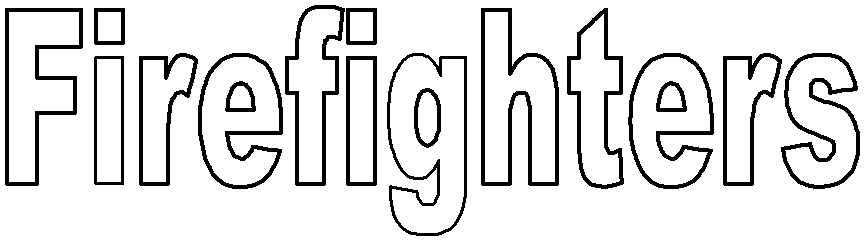 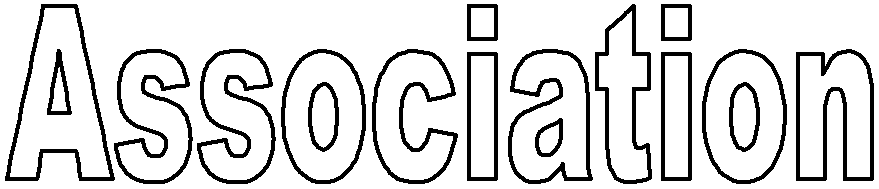 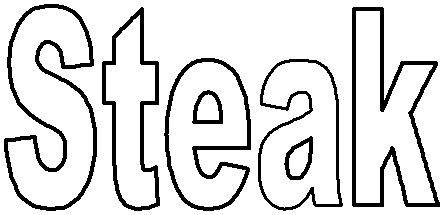 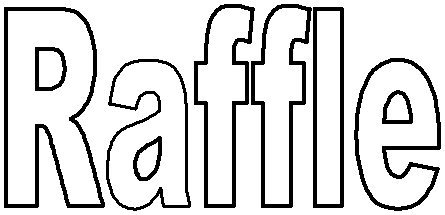 “Good Food, Good Times”Saturday, August 13, 20165:30pm – 11:00pmat Horse Fair Park8105 Blivin Street, Spring Grove, IL  60081   LIVE DJ PLAYING ALL NIGHT! 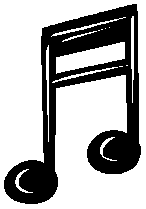 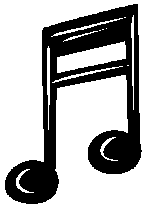 Steak or chicken with sides of baked potato, coleslaw, Stade’s sweet corn, roll, and dessert.  Adult beverages and children’s hot dog meals will also be served.All proceeds benefit the Spring Grove Firefighters Association